МИНИСТЕРСТВО НАУКИ И ВЫСШЕГО ОБРАЗОВАНИЯ РОССИЙСКОЙ ФЕДЕРАЦИИфедеральное государственное автономное образовательное учреждение высшего образования«Северный (Арктический) федеральный университет имени М.В. Ломоносова»Северодвинск 2019ОГЛАВЛЕНИЕВВЕДЕНИЕВ современном обществе образование человека рассматривается в контексте его социализации, то есть смысл образования состоит в освоении какой-либо культурной традиции как системы ранее выработанных средств (компетенций), позволяющей взаимодействовать с окружающим миром, развивать свои способности. Современное обучение иностранному языку вкупе с коммуникативным подходом в первую очередь направлено на формирование у учащихся умений применять имеющиеся знания в ситуациях, приближённых к реальному общению на английском языке. В этой связи является немаловажным и значимым способность лингвистического ориентирования учащихся и в виртуальной иноязычной коммуникации.Использование информационно-коммуникативных технологий при обучении иностранному языку получает с каждым днем всё больше и больше приверженцев как в России (И.В. Афонасьева, Т.А. Барминова, Ю.В. Рындина), так и во всём мире (L. Thumann, S. J. Savignon, M. Swain). Поэтому использование коммуникативного подхода на уроках иностранного языка, основанного на применении цифровых коммуникативных технологий и платформ, по праву является на сегодняшний день флагманским направлением в дидактике. В предлагаемой работе для практического применения в школе выбран Интернет-сервис Твиттер, который обладает не только широкой популярностью у пользователей и характеризуется специфическими коммуникативными возможностями, но имеет определённый дидактико-методический потенциал для применения в школе и вузах.Актуальность темы данной работы обусловлена тем, что в настоящее время одна из задач современной школы – формирование коммуникативной компетенции школьников на протяжении всех лет обучения и средствами всех учебных предметов, а также современное обучение иностранному языку, прежде всего, направлено на формирование у учащихся умений применять имеющиеся знания в ситуациях, приближенных к реальному общению на английском языке.Цель нашего исследования заключается в описании возможностей и особенностей применения англоязычного сегмента Интернет-сервиса Твиттер на уроках английского языка в школе в ходе формирования коммуникативной компетенции учащихся. Достижению поставленной цели служит поэтапное решение следующих задач: 1) изучить литературу по теме; 2) рассмотреть и дать теоретическое описание таким явлениям, как: коммуникативная компетенция и ее структура, социальные медиа (в частности, сервис Твиттер); 3) описать возможности прикладного использования Твиттера на всех уровнях формирования коммуникативной компетенции, а также для развития каждого из ее компонентов в отдельности.Объектом исследования иноязычная коммуникативная компетенция изучающих английский язык.  Предмет исследования связан с изучением особенности и способы формирования иноязычной коммуникативной компетенции на уроках английского языка c использованием социальных медиа (на примере микроблога Twitter).Для решения поставленных цели и задач использовалась комплексная методика лингвистического исследования, включающая в себя методы: теоретико-аналитический (анализ методической литературы), наблюдение, разработка учебных материалов.Практическая значимость курсовой работы заключается в возможности использования полученных материалов как при изучении, так и в преподавании английского языка.Материалы исследования были апробированы на научно-практической конференции «Филологические чтения аспирантов, магистрантов, студентов и молодых учёных» (апрель 2018) в гуманитарном институте филиала САФУ имени М.В. Ломоносова в г. Северодвинске Архангельской области, региональной научно-практической конференции «Методические чтения» в институте филиала САФУ имени М.В. Ломоносова в г. Северодвинске Архангельской области (март 2018). 1 Теоретические аспекты формирования коммуникативной компетенции с помощью Интернет сервиса Twitter на уроках английского языкаСущность и структура коммуникативной компетенцииСуществование общества невообразимо вне коммуникативной деятельности. Ежедневно мы передаём, обмениваемся и храним информацию – активно занимаемся коммуникативной деятельностью. Во время коммуникации человек усваивает опыт, ценности, знания других людей, а сам передает свои опыт, знания. Из чего следует, что только в результате общения человек формируется как личность и субъект деятельности. В этом смысле общение становится важнейшим фактором развития личности.Смысл образования человека в контексте его социализации заключен в освоении некой культурной традиции как системы ранее выработанных средств (компетенций), позволяющей взаимодействовать с окружающим миром, развивать свои способности. Другими словами, компетентностный подход в образовании предполагает освоение учащимися умений, позволяющих им в будущем действовать эффективно в ситуациях профессиональной, личной и общественной жизни.Компетентностный подход в образовании понимают – это метод обучения, направленный на развитие у учащихся способностей решать профессиональные задачи в соответствии с требованиями к личностным профессиональным качествам: способность искать и анализировать, отбирать и обрабатывать найденные сведения, передавать необходимую информацию; владение навыками взаимодействия с окружающими людьми, умение работать в коллективе; владение механизмами планирования, анализа, самооценки собственных действий в нестандартных ситуациях или в условиях неопределенности; владение методами и приемами решения возникших проблем.Такой подход ориентирует систему образования на обеспечение качества подготовки в соответствии с потребностями современного общества, что согласуется не только с потребностью личности интегрироваться в общественную деятельность, но и потребностью самого общества использовать потенциал личности.В ядро (минимум) компетенций, которые в меньшей степени зависят от конъюнктуры и ориентированы на долгосрочную перспективу, обязательно входит коммуникативная компетенция, без которой невозможна социализация индивида. Следовательно, одна из задач современной школы – формирование коммуникативной компетенции школьников на протяжении всех лет обучения и средствами всех учебных предметов. Коммуникативная компетенция подразумевает владение всеми видами речевой деятельности, способность переключаться с одного кода или стиля на другой в зависимости от условий общения, обеспечивает базовое владение современным языком. При обучении иностранным языкам основной целью преподавателя является сформировать и совершенствовать иноязычную коммуникативную компетенцию в совокупности всех её составляющих, а также развить индивидуальность ученика в диалоге культур.Современный научный методический дискурс представляет нам большое количество определений коммуникативной компетенции. Так, Л.А. Петровская определяет её как способность устанавливать и поддерживать необходимые контакты, предполагающую наличие совокупности знаний и умений, обеспечивающих эффективное протекание коммуникативного процесса [7]. Российский психолог, специалист в области социальной психологии Ю.Н. Емельянов дефинирует коммуникативную компетентность как способность к эффективному общению с людьми, «такой уровень сформированности межличностного опыта, <...> который требуется индивиду, чтобы <...> успешно функционировать в данном обществе» [5]. Развитию коммуникативной компетентности человека способствуют дискуссионные, игровые методы и сенситивный тренинг (тренинг межличностной чувствительности).Согласно определению Ю.М. Жукова, Л.А. Петровской и П.В. Растянникова коммуникативная компетентность – это «способность устанавливать и поддерживать необходимые контакты с людьми» [4]. В состав коммуникативной компетентности включается система знаний и умений, обеспечивающих успешное протекание коммуникативных процессов у человека, под которыми, в свою очередь, понимаются процессы, имеющие место в общении людей между собой.Большое внимание коммуникативной компетентности уделяют и зарубежные психологи. Sandra J. Savignon трактует определение так: «Communicative competence can be defined as the ability to function in a truly communicative setting, that is, in a dynamic exchange in which linguistic competence must adapt itself to the total informational input, both linguistic and paralinguistic, of one or more interlocutors» [15].Согласно модели Michael Canale и Merrill Swain, в состав коммуникативной компетенции должны входить следующие компоненты: «It includes four competencies under the heading of communicative competence: grammatical competence (i.e. knowledge of the language code); sociolinguistic competence (i.e. knowledge of the sociocultural rules of use in a particular context); strategic competence (i.e. knowledge of how to use communication strategies to handle breakdowns in communication) and discourse competence (i.e. knowledge of achieving) [12].Таким образом, обобщив имеющиеся теоретические сведения в области коммуникативной компетентности, можно сделать вывод, что в современной науке коммуникативная компетентность рассматривается как система внутренних ресурсов, необходимых для построения эффективной коммуникации в определенном круге ситуаций личностного взаимодействия.Огромный вклад в изучение коммуникативной компетенции внесла О. А. Сальникова. В рамках данной работы, мы будем руководствоваться её определением, рассматривать коммуникативную компетенцию, как «знания и умения, необходимые для понимания чужих и создания собственных программ речевого поведения, адекватного целям, сферам, ситуациям общения» [11]. В труде «Ключевые компетенции в современном образовании» О. А. Сальникова пишет, что коммуникативная компетенция являет собой структурное образование, включающее в себя следующие уровни: языковая, речевая, дискурсивная, культуроведческая и риторическая компетенции. Сальниковой О. А. была предложена структура коммуникативной компетенции, в состав которой входят пять компонентов:Языковая компетенция – знания об изучаемом языке по его уровням: фонетика, лексика, состав слова и словообразование, морфология, синтаксис простого и сложного предложения, основы стилистики текста;Речевая компетенция – знания о способах формирования и формулирования мыслей посредством языка и умение пользоваться такими способами в процессе восприятия и порождения речи;Дискурсивная компетенция – знания об особенностях протекания речевого события и умения управлять им;Культуроведческая компетенция – осознание языка как формы выражения национальной культуры, знания о взаимосвязи языка и истории народа, о национально-культурной специфике языка;Риторическая компетенция – знания о риторических моделях создания текстов и способность осознанно создавать, произносить и рефлексировать авторско-адресный текст риторического жанра в соответствии с целью и ситуацией публичной речи [11].Известный учёный – психолог Л.А. Петровская в своих работах указывает, что для формирования коммуникативной компетенции учащихся необходимо, чтобы коммуникативной компетенцией обладал учитель. И учитель, и ученик должны быть готовы к сотрудничеству, должны обладать способностью адаптироваться к быстро меняющимся условиям общения, мотивацией к поиску и изучению новой информации, уметь критично и самостоятельно мыслить, уметь контролировать свою деятельность, ясно формулировать свои цели и ценности, а также использовать эмоции в процессе общения.Коммуникативная компетентность – это важнейшее качество, необходимое человеку во всех ситуациях жизни. Только те выпускники смогут реализовать свои возможности, которые смогут найти вовремя нужную информацию, использовать её для общения с другими людьми, в том числе на иностранном языке. Вот почему так огромно значение формирования коммуникативной компетентности у учащихся средней образовательной организации на современном этапе.1.2 Twitter и его лингводидактический потенциал в современномобразованииСовременное электронное образовательное пространство включает в себя многообразие информационных ресурсов, среди которых особое место занимают материалы средств массовой информации. Будучи частью системы массовой коммуникации, СМИ обеспечивают передачу «социальной информации», возникающей в процессе освоения мира. Сегодня одними из самых распространенных форм существования языка являются медиатексты, рекламные тексты, мультипликационные фильмы, интервью, блоги.Понятие «социальных медиа» появилось сравнительно недавно в связи с возникновением ряда новых технологий и Интернет-ресурсов. Социальные медиа (англ. social media, social networking services) — вид массовой коммуникации, осуществляемый посредством интернета. Социальные медиа – это веб-ресурсы, созданные для общения пользователей в сети. Общение может приобретать разные формы – пользователи делятся своим мнением, опытом и знаниями, взаимодействуют друг с другом, налаживают контакты, а также делятся новостями, информацией, видео, фото, музыкой, рекомендациями и т.д.Более развернутое определение предлагает Joseph Thornley: «Social media are online communications in which individuals shift fluidly and flexibly between the role of audience and author. To do this, they use social software that enables anyone without knowledge of coding, to post, comment on, share or mash up content and to form communities around shared interests.  Отечественный исследователь Е. Л. Вартанова высказывает точку зрения, что «в основе понятия «Социальные медиа» лежит принцип партиципарности, когда процесс коммуникации осуществляется при равноправном участии пользователей и института медиа» [3]. Подобное понимание обнаруживаем и в работах В. М. Сазанова, согласно которому под социальными медиа понимается множество агентов, вступающих во взаимодействие друг с другом [10].Нельзя не согласиться и с Dan Klamm, утверждающим, что социальные медиа открывают новые возможности общения для студентов, их одноклассников и преподавателей: «Social media opens up all new avenues of communication for college students, their classmates and their professors. A typical class may only take a few hours a week, but now with social media, the classroom can be a lively, 24/7 experience. Students can process information and contribute to class discussions at their own pace. They can more easily ask questions of their peers and professors».В условиях современного быстроменяющегося мира, процессов информатизации языкового образования в работах российских и зарубежных ученых все большее внимание уделяется применению технологий Веб 2.0, в частности блог-технологий в обучении иностранным языкам [6]. Блог (англ. blog, от «web log», «сетевой журнал или дневник событий») – это дневник, в котором пишется о происходящих событиях, пользователи рассуждают на главные темы дня, выкладывают фотографии и видео.Инновационный потенциал деятельности по использованию блогов в образовании весьма велик. Блоги, особенно профессиональные, учительские, сравнительно новое явление в среде педагогов. Создавая блоги, учителя не всегда представляют, какие дополнительные возможности открываются как для них самих, так и для других участников и читателей их блога. Образовательные блоги дают обучающимся большие возможности самостоятельно изучать учебный материал, взаимодействовать по сети с учителем или одноклассниками, получить индивидуальную консультацию преподавателя.Если педагог будет творчески подходить к процессу использования СМИ, в качестве учебного инструмента, в целях передачи необходимой информации ученикам, оценит преимущества сверхскоростной и элементарной в обращении формы обучения, то он сможет построить взаимодействие в своих классах таким образом, чтобы как можно сильнее заинтересовать процессом обучения.Твиттер (Twitter) (от англ.: tweet – «чирикать», «щебетать», «болтать») – это сервис для публичного обмена короткими сообщениями, которые состоят из 280 символов [10]. Причем, сообщения в свой миниблог можно отправлять как традиционно, с компьютера, так и, например, с мобильного телефона, посредством SMS. Отличительной особенностью Твиттера является публичная доступность размещённых сообщений, что, несомненно, роднит его с Интернет-сервисом блоггинга.Gabriela Grosseck и Carmen Holotescu, исследователи университета Вест-Тимишоара, в своей статье «Can we use Twitter for educational activities?» рассматривают положительные и отрицательные стороны использования Twitter’а в образовательных целях. Для авторов этой статьи, Твиттер оказался эффективным инструментом для профессионального развития и взаимодействия со своими студентами. Так они относят к достоинствам Твиттера: «Twitter can have a positive impact on educational actors due to some good points as follows: Engaging education and sharing the best practices that a teacher is using in his/her classroom; It changes classroom dynamics; Very useful to get helpful information; It can serve both as a means of analysis and an object of analysis; It connects people that one would not have met otherwise; It keep track of a conversation students carry on a particular topic; It’s fun and gives students more insight into what's really going on in courses; It’s a good way of making a quick announcement; The teacher can post lecture notes» [13].Отечественный учёный Е. И. Горошко в своей статье «Твиттер как разговор через контекст: от Образования 2.0 к Образованию 3.0?» рассматривает потенциальные возможности развития модели образования 2.0 и роль сервиса микроблогов Твиттер как связующего звена между образованием 2.0 и образованием 3.0. Исследовательница указывает, что образовательный инструмент Твиттер многофункционален и может быть использован: для общения в образовательных группах; в управлении образовательными проектами; при оценке разнообразных образовательных практик; для развития навыков критического мышления, выработке навыков совместного письма  и языковых навыков в целом; как коммуникативная поддержка для проведения конференций, презентаций, семинаров; как библиографический ресурс; как вспомогательное средство при ведении переговоров, дебатов, дискуссий и прочее [4]. В 2009 году профессор истории из университета Далласа, Monica Rankin, наглядно продемонстрировала успешность применения твиттера в качестве образовательной технологии. Профессор устроила «Twitter Experiment»: во время лекции студенты писали свои вопросы и комментарии в Твиттере, всё это транслировалось проектором на стену аудитории.Главную идею своей работы она описывает так: «The idea was to set up all of the students on twitter while they were in class and have them post discussion ideas/questions and respond to each other using twitter». В целом, Monica Rankin утверждает, что эксперимент Twitter был успешным, прежде всего, потому что он призвал студентов активно дискутировать и работать в небольших группах. Любопытен опыт преподавателя английского языка 8-х классов в международной средней школе Silver Spring, где George Mayo в 2007 гооду использовал Твиттер как платформу для написания его учениками совместной истории. Для этого был создан общий аккаунт под названием @manyvoices – «@manyvoices was an ongoing collaborative story started by Mr. Mayo's 8th grade students in Maryland. The collaborative story was written by over 100 elementary and middle school students in six different countries using Twitter.com. Each student used the same @manyvoices Twitter Account. To contribute their 140 (or less) characters. The story concluded at the 140th entry».Многие зарубежные преподаватели в своих научных работах описывают преимущества использования Twitter на своих уроках. Так, например, Tom Barrett приводит в пример решения задач по математике с помощью данного блога: «I did not need the responses for a further hour but allowing your network time to respond is very important. By the time that I was sitting with the class to finish the session we had approximately 20 responses to explore, and more was rolling into twitter as we were working. I simply displayed the “Replies” view so the children could see specific responses to us».Сайт Twitter может быть применен в обучении языка, чтобы помогать студенту фокусироваться на умении писать грамотно и кратко. Ученики могут читать, что пишут другие, а также принимать участие в Twitter-дискуссиях.  Время на написание собственного твита или на реплику в дискуссии ничем не ограничено, поэтому все слова и конструкции можно продумать. Так как сообщения в Твиттере короткие, писать их будет несложно даже человеку с начальным уровнем английского. Постепенно навык будет совершенствоваться, и написание твитов станет совсем простым. Сам формат такого текста диктует некоторые правила его составления – смысловую ёмкость, краткость. В результате регулярное написание сообщений в Твиттере помогает научиться составлять лаконичные и точные фразы на английском.В своём автореферате «Методика развития умений письменной речи студентов на основе сервиса "Твиттер"» [8], О. В. Пустовалова описывает собственную разработанную примерную структуру обучения письменной речи с применением Твиттера для успешного развития речевых умений подопечных, и приходит к выводу, что умения письменной речи на основе социального сервиса Твиттер рвиваются при взаимодействии в процессе освоения всех компонентов содержания обучения письменной речи в неязыковом вузе: лексико-грамматического, орфографического и пунктуационного, стилистического, структурно-организационного, содержательного, социокультурного и психологического. В данной работе автор опирается на модель «Позитивная спираль», предложенную преподавателем Lisa Thumann из New Jersey [16].Рындина Ю. В., Барминова Т. А. приводят примеры полезных хэштегов, которые помогут в изучении иностранного языка, также ими исследуется Twitter с позиций его инструментальной полезности в освоении языков: «Это могут быть и новости на изучаемом языке, и языковые школы, и различного рода сервисы. К их числу относят автоматические программы рассылки, или, другими словами, боты. Они выполняют одну из функций — высылают новую лексику для изучения языка. Существуют также персоны, на странички которых можно подписаться и получать определённую информацию, которая публикуется на их странице» [9].1.3 ВыводыОсновное преимущество использования микроблогов в обучении иностранному языку это, прежде всего, использование кратких сообщений, для которых харктерны неожиданность, образность, эмоциональность, конкретность, простота речи. Непосредственность между участниками Твиттер-коммуникации, непринужденность речевого акта, широкое употребление обиходно-бытовой и эмоционально-экспрессивной лексики и фразеологии являются характеристиками общения в микроблоге, сближающими его с разговорной речью. На занятиях по иностранному языку блог-технологии позволяют повысить интерес к процессу обучения, осуществлять не только учебную, но и реальную коммуникацию на изучаемом языке. Мотивация учащихся при применении микроблогов обусловлена как технологическими возможностями, так и тем, что обучающиеся пишут о том, что действительно их волнует и важно лично для них. Следовательно, они сами управляют процессом обучения, ведя активный поиск необходимой информации на иностранном языке и получают комментарии, ответы и рефелксию от других людей.Таким образом, сервис Твиттер способен занять особое место в методическом инструментарии современного педагога. Микроблог может быть успешно использован на уроках английского языка в школе в ходе формирования коммуникативной компетенции учащихся. 2 ИСПОЛЬЗОВАНИЕ TWITTER НА УРОКАХ АНГЛИЙСКОГО ЯЗЫКА КАК СПОСОБ ФОРМИРОВАНИЯ КОММУНИКАТИВНОЙ КОМПЕТЕНЦИИ2.1 Использование Twitter для формирования основных компонентов коммуникативной компетенцииДля формирования каждого компонента коммуникативной компетенции целесообразно применять определенные дидактические приемы и упражнения. В предлагаемой работе мы продемонстрируем, как можно использовать такое социальное меда-средство, как микроблог Твиттер, для формирования коммуникативной компетенции на уроках английского языка покомпонентно.2.1.1 Формирование языковой компетенцииФормирование языковой компетенции – формирование знаний об изучаемом языке по его уровням: фонетика, лексика, состав слова и словообразование, морфология, синтаксис простого и сложного предложения, основы стилистики текста; умение пользоваться всеми единицами и средствами языка в соответствии с его нормами. В результате учащийся должен овладеть новыми языковыми средствами (фонетическими, орфографическими, лексическими, грамматическими) в соответствии c темами, сферами и ситуациями общения, отобранными для основной школы; знаниями о языковых явлениях изучаемого языка, разных способах выражения мысли в изучаемом языке [4].Каждому ученику может быть дано задание использовать наибольшее количество изучаемых лексических единиц при написании рассказа на тему «My day» или обсуждении любимого времени года – по лексике; задание написать автору микроблога по несколько специальных вопросов в будущем времени – по грамматике.Являясь многогранной и многосторонней платформой, имеющей ряд лингвистических особенностей, Twitter даёт возможность собрать материал и подготовить ряд упражнений по таким языковым уровням, как – лексический, грамматический, синтаксический, морфологический. Приведем примеры использования Твиттера для формирования каждого языкового уровня:1. Фонетический уровень: изучая твит-сообщения пользователей, учащиеся могут совершенствовать и тренировать навыки чтения и произношения, проговаривая сложные слова.Exercise 1. – Read the sentences from Twitter and prescribe the words in which the letter C is pronounced like the sound [k]. Прочитайте предложения из Твиттера и выпишите слова, в которых буква C даёт звук [k]: My grandmother and aunt adopted a stray cat; Ice cream sounds nice right now; BBC is bringing back the very first Doctor for the DW Christmas special, excuse me while I cry.2.  Морфологический уровень: говоря об использовании Twitter в разделе морфологии, необходимо, прежде всего, рассмотреть словообразовательные особенности общения в микроблогах. К примеру, аффиксация, часто используемая в образовании Twitter-лексем, активно применяется для образования новых слов, что без сомнения, является прекрасным средством для создания упражнений с целью закрепить значение префиксов и суффиксов.Exercise 1. – Explain the meaning of the following prefixes: «De», «Re», what is the main difference between them? Объясните значите приставок «De», «Re», укажите, в чём их главное различие: Detweet, defollow, defriend; retweet, retweeting, refollow, remove.3. Лексический уровень: лексические свойства Твиттера обладают выраженной спецификой.  Преобладающий способ словообразования в интернет-дискурсе – способ словосложения, словотворчества [9]. Для того, чтобы сформировать языковую компетенцию, развить воображение и креативность, можно предложить учащимся такое задание:Exercise 1. – Try to guess from what two words, by adding, every following word occurs. Постарайтесь предположить, из каких двух слов образовано каждое следующее слово: Tweeple, twart, twype, twiends, twadd, twaiting, tweeterbox.4. Грамматический уровень: микроблоги можно использовать при формировании грамматических навыков – в частности, с целью отработки Present Continuous, ученики могут регулярно описывать то, чем они в данный момент заняты, Present Perfect – что только что сделали, Second Conditional – о чем мечтают. Печатая свои сообщения в Твиттер, пользователи рассказывают о том, что совершается сейчас, в конкретный момент, происходило вчера или несколько недель назад, будет осуществляться завтра или в следующем году. Иными словами, авторы используют разные времена, рассказывая о событиях, именно эта особенность позволяет педагогам использовать Twitter с целью тренировки времён, как раздела грамматики английского языка.Exercise 1. – Read the sentences and define the right verbs’ tense in it. Прочитайте предложения и укажите правильное время глаголов: My son sneaks out of his room and tells me to be quiet mom is sleeping; What did you buy yesterday? Look! My brother’s team has won this match!Exercise 2. – Write questions and negatives. Напишите предложения в отрицательной и вопросительной формах: Visited the lovely @springmountgc yesterday with Grace, I just had to try the Christmas hats.5. Синтаксический уровень: при изучении второстепенных членов предложения, учитель также может обратиться к Твиттеру. Пользователи, как правило, оставляют простые повествовательные предложения при написании твит-сообщения, в виду ограничения в 280 символов, что позволяет придумать задания на расширение и распространение тех самых предложений.Exercise 1. – Expand the sentence «I like to look out the window», answering the questions. In addition, do not forget to keep within the amount of symbol – 280. Распространите предложения, отвечая на последующие вопросы, не забудьте, что вам нужно уложиться в объём символов – 280.Why do you like to look out the window? How often do you look out the window? When do you look out the window?6. Стилистический уровень: большая часть сообщений в Твиттере написана разговорным языком, в них встречаются сленговые выражения, в том числе и такие, которые сложно узнать из других источников. Всё это делает социальную сеть эффективным инструментом для изучения разговорной лексики. Exercise 1. – Learn the following Twitter’s sentences with slang words and try to suggest how we can translate these expressions. Изучите предложения из Твиттера, включающие в себя сленговые слова. Предположите, как можно перевести данные выражения: She crashed the party; She is my ex. Now I am dating Jessica; Give me a ring about 7; Let’s hang out tonight; Go on, I am all-ears! My brother is a cop; I met a real couch potato the other day.2.1.2 Формирование речевой компетенцииФормирование речевой компетенции – это развитие коммуникативных умений в четырех основных видах речевой деятельности (говорении, аудировании, чтении, письме), в результате у учащихся складываются представления о способах формирования и формулирования мыслей посредством языка и умение пользоваться такими способами в процессе восприятия и порождения речи [14].Главной целью обучения иностранному языку в школе принято считать формирование способности и готовности осуществлять иноязычную коммуникацию. С целью развить речевую компетенцию обучающихся преподаватели обращаются к различным видам заданий, например, к тренировочным упражнениям, под которыми понимаются те задания, которые направлены на осмысление, закрепление нового речевого материала с помощью повторения, изменения или преобразования уже известных речевых моделей.Микроблог Twitter предоставляет возможность для развития навыков письма, в том числе умения лаконично выражать свои мысли на английском языке. С целью стимулировать реплики и речь учащихся, целесообразно использовать твит-записи, в которых содержатся предложения для рассуждения, выражения своего мнения, согласия или несогласия. Также видится возможным использовать данный сервис для просмотра представленных в Твиттере коротких отрывков из фильмов, развивающих передач, документальных фильмов, содержащих в себе определённую проблему.Exercise 1. Watch this piece of the movie and answer the questions. Просмотрите отрывок фильма «Волшебник Изумрудного города» и ответьте на приведённые ниже вопросы: Why does the Scarecrow want to go with Dorothy? What was the Scarecrow’s wish?  Express your opinion: The Scarecrow becomes the ruler of Emerald city after Goodwin’s leaving.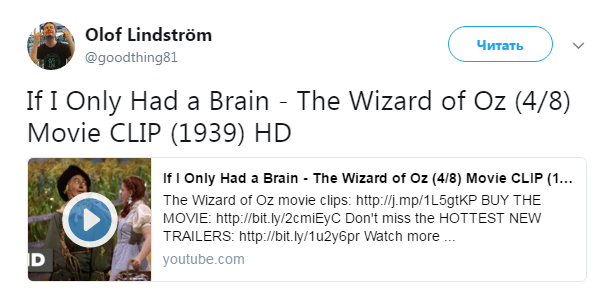 Exercise 2. – Read the sentence and prepare a monologue saying – do you agree or disagree with the author? Прочтите предложение и подготовьте монологическое высказывание – согласны вы с мнением автора или нет.Ren‏: The best way to make friends is to do regular activities together. So I suggest picking up a hobby like a sport or instrument to get to know people through activities!Формирование дискурсивной компетенцииФормирование дискурсивной компетенции – формирование умений и способности понимать различные виды высказываний и логично, убедительно строить правильно употребляя лексико-грамматические фонетические средства, осуществляется речевое взаимодействие на иностранном языке в соответствии с речевыми нормами, регулирующими вербальное взаимодействие в соответствующем лингвоэтнокультурном сообществе [7].Отечественный исследователь А.Г. Горбунов понимает дискурсивную иноязычную компетенцию как компонент коммуникативной иноязычной компетенции, который позволяет осуществлять речевое взаимодействие на иностранном языке в соответствии с речевыми нормами, регулирующими вербальное взаимодействие в соответствующем лингвоэтнокультурном сообществе. Дискурсивная сторона коммуникативной компетенции означает качество использования языковых умений и навыков в речевой деятельности, точность и правильность говорения и письма на иностранном языке, связность и информационную насыщенность высказываний [5].Дискурсивная компетенция понимается как умение формировать дискурс, т.е. использовать и истолковывать слова, их формы и значения для написания текстов, владеть навыками компонования языкового материала в целостный текст. В качестве задания можно предложить ученикам попытаться по твиту понять и описать ситуацию, в которой оказался автор твита. Развернуть твит из 280 символов в полный рассказ. Проиллюстрируем возможность использования Твиттера для развития данной составляющей коммуникативной компетенции.Exercise 1. Read the sentences and suppose, what has happened to the authors and what was the reason of the accidents: WHEN I WAS 6 YEARS OLD I ... BROKE MY LEG, I was running from my brother and his friends; This dog bit me and I had to get injections against rabies.Формирование социокультурной компетенцииФормирование социокультурной (культуроведческой) компетенции – предполагает усвоение знаний о том, что язык может быть средством передачи культурного опыта страны, отражением исторических изменений, а также знание норм речевого поведения в зависимости от коммуникативной ситуации; подразумевает умение обнаружить национально-маркированную лексику в текстах разных стилей и понимать их значение. Социокультурная компетенция подразумевает знание особенностей культуры носителей иностранного языка, их обычаев, норм поведения, социальных стереотипов и менталитета и умение осознавать и соответствующе использовать их в процессе коммуникативного общения, оставаясь при этом носителем другой культуры и языка. На уроках иностранного языка социокультурная компетенция учащихся вырабатывается посредством ознакомления с национально-культурной самобытностью речевого поведения зарубежных государств: нравы, правила, условности, страноведческие и лингвострановедческие знания.В образовательных целях Twitter может быть использован для расширения кругозора, лингвострановедческих знаний, пополнения словарного запаса, формирования социокультурной компетенции.Можно предложить ученикам следить за аккаунтами новостных изданий в каком-то регионе, известной всемирной организацией, известной личностью из стран изучаемого языка (группой, певцом, политиком, кинозвездой и т.д.) с последующей подготовкой доклада на тему. Также учащиеся могут рассказать своим читателям о стране, в которой они живут. Учащиеся сопоставляют особенности культуры изучаемой страны со своей родной. После этого можно написать о конфликтах культур, т.е. какие непонимания могут произойти при столкновении данных культур.Exercise 1. Find some information about your favourite British celebrity in Twitter, make a report and presentation. Найдите информацию про любимую Британскую знаменитость, используя Твиттер, сделайте доклад и презентацию, опираясь на найденный материал. Формирование риторической компетенцииФормирование риторической компетенции – знания о риторических моделях создания текстов и способность осознанно создавать, произносить и рефлексировать авторско-адресный текст риторического жанра в соответствии с целью и ситуацией публичной речи. Риторическая компетенция – способность создавать, произносить и осмысливать текст в соответствии с целью и ситуацией публичной речи [12].С помощью сформированной риторической компетенции учащиеся смогут различать тему, предмет, тезис выступления; участвовать в дискуссиях, обсуждениях, соблюдая все правила; иметь представление о жанрах речи; строить свое выступление; давать оценку по прочитанному и просмотренному тексту.В связи с тем, что пользователями Твиттера также являются новостные компании, политики, учёные, делящиеся своими открытиями, событиями, можно предложить учащимся найти Твиты определённых жанров: официальных, научных, публицистических. Таким образом, ученики смогут изучить саму структуру написания текстов разных видов и сумеют отличить 1 жанр текста от другого. Далее следует усложнить задачу – поручить учащимся самим написать разножанровые твиты на одну тему.Exercise 1. Learn an account and articles of BBC Breaking News in Twitter. Then imagine that you are a reporter, and make your own text on any actual world’s news, but the genre of report. Изучите аккаунт BBC Breaking News и их статьи в Твиттере. Затем представьте, что вы – обозреватель/журналист и сочините твит-текст в жанре репортажа на любую актуальную новость мира.2.2 Использование Twitter в процессе формирования определенного уровня коммуникативной компетенцииУровень овладения коммуникативной компетенцией определяется этапом и целью обучения. В.И. Тесленко и С.В. Латынцев выделяют четыре уровня сформированности коммуникативной компетенции: базовый, оптимально-адаптивный, творческо-поисковый, рефлексивно-оценочный.С помощью Twitter преподаватель может не только контролировать и определять уровень, на котором находится коммуникативная компетенция обучающегося, но и способствовать его продвижению все к более высоким уровням.2.2.1 Формирование базового уровня коммуникативной компетенции.При формировании базового уровня коммуникативной компетенции преобладают заучивание и репродуктивный уровень заданий. Задания репродуктивного уровня позволяют оценивать и диагностировать знание фактического материала, умение правильно использовать специальные термины, узнавание объектов изучения в рамках определенного раздела дисциплины [11]. Твиттер может сыграть здесь большую роль. Можно использовать следующие задания: Найдите твит на тему... Найдите ответ на вопросы…Соотнесите слово и его значение… Найдите в твите слова к теме …  С помощью следующих заданий на основе Твиттера можно выявить, достиг ли ученик базового уровня коммуникативной компетенции. Exercise 1. Put the verbs in the correct forms to complete the sentences. Вставьте глагол в нужной форме, чтобы дополнить предложения: Yesterday, I __ grateful. Tomorrow, I __be thankful. But for now, I __ blessed; I __  __ working out since May. ‎‏Exercise 2. Put the correct words in order to make an English proverb. Вставьте пропущенные слова в английскую пословицу: When in ___ do as the __ do, is a motto that comes to mind; No __ is an island; Hope for the __, but prepare yourself for the __. That's how you deal with life.2.2.2 Формирование оптимально-адаптивного уровня коммуникативной компетенцииФормирование оптимально-адаптивного уровня коммуникативной компетенции предполагает, что обучающиеся не владеют в достаточной степени всеми составляющими коммуникативной компетенции, но при этом демонстрируют готовность к её проявлению (хотя и изредка) и обладают заметными возможностями.Тут уже сами учащиеся могут своими словами дополнить твиты или догадаться о значении незнакомых слов в твите (можно с выбором вариантов ответа). Проиллюстрируем, как это можно реализовать на практике:Exercise 1. Put the words in the correct order to form full sentences, topic «Seasons». Вставьте правильные слова по теме «Времена года», чтобы дополнить предложения: Beautiful fall colors on trees and fallen leaves turning Hoyt Arboretum into an __Wonderland; First beach swim of the ___ done.Exercise 2. Put all the words, which you know to form full sentences, topic «My family». Вставьте выученные слова по теме «Моя семья», чтобы дополнить предложения: i already use my __, __,__,__,__,my girl cousin’s fb accs just to vote; MY LITTLE __ (or __?) IS COMING I CANT WAIT TO KNOW IF IM GG TO BE AN AUNT.2.2.3 Формирование творческо-поискового уровня коммуникативной компетенцииФормирование творческо-поискового уровня коммуникативной компетенции – учащиеся демонстрируют достаточное развитие коммуникативной компетенции, успешно действуют в проблемных ситуациях, готовы к адаптации в информационной среде. Предлагаются следующие варианты заданий с использованием Твиттера: Какие высказывания людей подходят к содержанию текста? Обоснуйте свой выбор; Найдите в твите информацию о....; Изложите эту мысль иначе; Какое представление вызывает у Вас это понятие? Перефразируйте предложения, используя пассивный залог; Объясните тезис; Выскажите свое мнение по заданному вопросу; Напишите в Твиттер свой комментарий; Остановитесь на следующих пунктах… .Exercise 1. Find some information about London, the capital of Great Britain, its places of interest, you can use hashtags like #London, #BigBen, #Tower, # Westminster, etc; then – write a little composition. Изучая тему «Великобритания», найдите информацию по достопримечательностям Лондона, например, используя хэштеги #BigBen, #Tower, # Westminster и т.п, а затем составить небольшой рассказ, используя полученные данные.При работе в парах можно дать учащимся задание – подготовить проект на желаемую тему, например, «Hobby», «Sport», используя Twitter найти необходимую информацию по хэштэгам, затем представить готовый проект.2.2.4 Формирование рефлексивно-оценочного уровня коммуникативной компетенцииФормирование рефлексивно-оценочного уровня коммуникативной компетенции подразумевает, что обучающиеся самостоятельно делают акцент на интересующие их проблемы и организуют коммуникативные ситуации для их разрешения. На этом этапе обучающиеся уже могут самостоятельно, без опор, создавать и опубликовывать свои записи.Рефлексивно-оценочный компонент коммуникативной компетентности выражен способностью оценивать коммуникативные ситуации, анализировать способы коммуникации, осознавать пути коммуникативного совершенствования.Exercise 1. Express and prove your personal opinion on this tweet-sentence. Выразите и обоснуйте своё мнение по поводу следующего твит-высказывания: CHRISTMAS IS THE BEST HOLIDAY.2.3 ВыводыПрименение микроблогов в процессе обучения определяется большой степенью взаимодействия учеников путём осуществления беседы в форме диалога или полилога, что, равным образом, является одним из способов формирования коммуникативных навыков учащихся.Использование Твиттера позволяет увеличить мотивацию к изучению иностранного языка в несколько раз, учит учащихся кратко выражать свою мысль, укорачивать фразы без потери смысла, заставляет учащихся читать и комментировать записи друг друга. Twitter можно рассматривать как альтернативу формирования навыков письма во внеклассной работе. Он позволяет использование иностранного языка за пределами урока, помогает расширить словарный запас, получить информацию разного плана.Таким образом, использование Twitter в процессе обучения является важным и самым доступным способом формирования компетенций и их уровней.ЗАКЛЮЧЕНИЕВыполненное исследование осуществлялось в ходе поэтапного решения конкретных задач. Посредством анализа и изучения научной литературы были определены базовые понятия и обобщены теоретические основы курсовой работы, что позволило систематизировать сделанные ранее отечественными и зарубежными методистами выводы и выделить основные тенденции решения главных вопросов по исследуемой теме.В настоящее время существование человечества немыслимо вне коммуникативной деятельности. Коммуникативная компетентность – это важнейшее качество, необходимое человеку во всех ситуациях жизни. Данная работа посвящена изучению способам формирования коммуникативной компетентности и ее составляющих с помощью такого средства массмедиа, как микроблог Твиттер. В настоящее время Twitter является самой знаменитой социальной сетью на планете. Использование Твиттера в процессе обучения позволяет увеличить мотивацию к изучению иностранного языка и успешность данного процесса в несколько раз.Проведенное исследование привело нас к выводу, что использование Twitter в процессе обучения является важным, простым и общедоступным способом формирования таких компонентов коммуникативной компетенции, как: языковой компетенции, речевой компетенции, дискурсивной компетенции, социокультурной (культуроведческой) компетенции и риторической компетенции.Также возможно управлять, контролировать сформированность того или иного уровня коммуникативной компетентности с помощью использования Твиттера на уроках иностранного языка. Упражнения на базе микроблога позволяют достигать и закреплять такие уровни коммникативной компетенции, как: базовый, оптимально-адаптивный, творческо-поисковый, рефлексивно-оценочный.СПИСОК ИСПОЛЬЗОВАННЫХ ИСТОЧНИКОВАфонасьева, И.В. Методика работы с социальным сервисом «Твиттер» для развития иноязычной коммуникативной компетенции учащихся // Молодой ученый. – 2014. – №5. – С. 476 – 477.Бим, И.Л. Концепция обучения второму иностранному языку (немецкому на базе английского) / И. Л. Бим. – Обнинск: Титул, 2001. – 48 с.Вартанова, Е.Л. Социальная репрезентация и новые медиа: к вопросу о переосмыслении теории повестки дня // Средства массовой информации в современном мире. Петербургские чтения: материалы 52-й международной научно-практической конференции 17 – 19 апреля 2013 г. – СПб.: Санкт-Петербургский государственный университет; Высшая школа журналистики и массовых коммуникаций, 2013.Горошко, Е.И. «Твиттер как разговор через контекст: от Образования 2.0 к Образованию 3.0?» Educational Technology & Society. – Vol.14. – N2. – P.502 –530.Емельянов, Ю.Н. Теория формирования и практика совершенствования коммуникативной компетентности [Текст] : дис. д-ра. психол. наук / Ю. Н. Емельянов. – СПб.: СПб. ун-т, 1992. – 38 c.Жилавская, И.В. Классификация медиа. Проблемы, понятия, критерии//Вестник Волжского университета имени В.Н. Татищева. – 2016. – том 2. – №4.Петровская, Л.А. Компетентность в общении: Социально-психологический тренинг. – М.: Изд-во МГУ, 2000. – 216 c.Пустовалова, О.В.  Методика развития умений письменной речи студентов на основе сервиса "Твиттер" [Текст] : автореф. дис. канд. пед. наук : - М., 2012. - 25 с. : ил. - Библиогр.: с. 24.Рындина, Ю.В., Барминова, Т.А. Использование социальных сервисов Web 2.0 в обучении иностранному языку в старших классах // Молодой ученый. – 2016. – №8. – С. 1161 – 1163.Сазанов, В.М. Социальные сети и технологии. – М., 2010. – 225 с.Сальникова, О.А. Ключевые компетенции в современном образовании / О. А. Сальникова. – С.74 – 78.Canale, M. and Swain, M., – Theoretical bases of communicative approaches to second language teaching and testing. – Applied Linguistics, 1980.Gabriela Grosseck, Carmen Holotescu. Can we use Twiiter for educational activities? – 2008. – P. 56 – 71.Hymes, D. – On communicative competence. – Unpublished manuscript, –University of Pennsylvania, 1967.Savignon, S.J., Communicative Competence : An Experiment in Foreign Language Teaching. Philadelphia : The Center for Curriculum Development, Inc, 1972.Thumann, L. Using the Power of Twitter: Building Online Learning. New Jersey, 2009. ФИЛИАЛ САФУ В Г. СЕВЕРОДВИНСКЕ, ГУМАНИТАРНЫЙ ИНСТИТУТКафедра общего и германского языкознания Использование социальных медиа на уроках английского языка как способ формирования коммуникативной компетенции (на примере микроблога Twitter)социально-гуманитарные (общественные) наукиВыполнилаБарыкина Анна Андреевна4 курс, группа №521502Направление 44.03.01 – Педагогическое образование,профиль подготовки: Иностранный язык, квалификация (степень): бакалаврНаучный руководителькандидат филологических наук, доцент,доцент кафедры общего и германского языкознанияКазяба Виктория ВикторовнаВВЕДЕНИЕ…………………………………………………………………………31 ТЕОРЕТИЧЕСКИЕ АСПЕКТЫ ФОРМИРОВАНИЯ КОММУНИКАТИВНОЙ КОМПЕТЕНЦИИ С ПОМОЩЬЮ СОЦИАЛЬНЫХ МЕДИА НА УРОКАХ АНГЛИЙСКОГО ЯЗЫКА……………………………….51.1 Сущность и структура коммуникативной компетенции…………………...51.2 Twitter и его лингводидактический потенциал в современномобразовании………………………………………………………………………91.3 Выводы………………………………………………………………………..142 ИСПОЛЬЗОВАНИЕ TWITTER НА УРОКАХ АНГЛИЙСКОГО ЯЗЫКА КАК СПОСОБ ФОРМИРОВАНИЯ КОММУНИКАТИВНОЙ КОМПЕТЕНЦИИ…...152.1 Использование Twitter для формирования основных компонентов коммуникативной компетенции………………………………………………..152.1.1 Формирование языковой компетенции……………………………….152.1.2 Формирование речевой компетенции………………………………182.1.3 Формирование дискурсивной компетенции…………………………192.1.4 Формирование культуроведческой компетенции………………….202.1.5 Формирование риторической компетенции……………………….222.2 Использование Twitter в процессе формирования определенного уровня КК………………………………………………………………………………2.2.1 Формирование базового уровня КК………………………………2.2.2 Формирование оптимально-адаптивного уровня КК……………….2.2.3 Формирование творческо-поискового уровня КК…………………2.2.4 Формирование рефлексивно-оценочного уровня КК………………22232424252.3 Выводы…………………………………………………………………….26ЗАКЛЮЧЕНИЕ………………………………………………………………..27СПИСОК ИСПОЛЬЗОВАННЫХ ИСТОЧНИКОВ…………………………….28